МИНИСТЕРСТВО  ОБРАЗОВАНИЯ И МОЛОДЁЖНОЙ ПОЛИТИКИ  СВЕРДЛОВСКОЙ ОБЛАСТИАчитский филиал ГАПОУ СО «Красноуфимский аграрный колледж»РАБОЧАЯ ПРОГРАММА ОБЩЕОБРАЗОВАТЕЛЬНОЙ  ДИСЦИПЛИНЫОД. 12 ХИМИЯПРОФЕССИЯ:  35. 01. 27 Мастер сельскохозяйственного производствакурс I  , группа 11-МУровень освоения (базовый)Форма обучения: очная2023 годРабочая программа разработана в соответствии с требованиями: - федерального государственного образовательного стандарта среднего общего образования, - федерального государственного образовательного стандарта  среднего профессионального образования по профессии:  35. 01. 27 Мастер сельскохозяйственного производства утвержденного Приказом Министерства просвещения Российской Федерации от «24» мая 2022г. № 355 («Профессионалитет»),- примерной программы общеобразовательной  дисциплины «Химия» для профессиональных образовательных организаций (ФГБОУ ДПО ИРПО, протокол № 14 от 30 ноября  2022 г.) , - рабочей программы воспитания  УГС 35.00.00 Сельское, лесное и рыбное хозяйство по профессии  35. 01. 27 Мастер сельскохозяйственного производства.Разработчик: Десяткова Татьяна Владимировна, преподаватель высшей квалификационной категории Ачитского филиала ГАПОУ СО «Красноуфимский аграрный колледж»СОДЕРЖАНИЕ1. ОБЩАЯ ХАРАКТЕРИСТИКА РАБОЧЕЙ ПРОГРАММЫ ОБЩЕОБРАЗОВАТЕЛЬНОЙ  ДИСЦИПЛИНЫ                                                                                                                                 42. СТРУКТУРА  И СОДЕРЖАНИЕ  ОБЩЕОБРАЗОВАТЕЛЬНОЙ  ДИСЦИПЛИНЫ             10                                        3. УСЛОВИЯ РЕАЛИЗАЦИИ ПРОГРАММЫ ОБЩЕОБРАЗОВАТЕЛЬНОЙ ДИСЦИПЛИНЫ                                                                                                                                   234.   КОНТРОЛЬ И ОЦЕНКА РЕЗУЛЬТАТОВ ОСВОЕНИЯ  ОБЩЕОБРАЗОВАТЕЛЬНОЙ  ДИСЦИПЛИНЫ                                                                                                                                   26ОБЩАЯ ХАРАКТЕРИСТИКА РАБОЧЕЙ ПРОГРАММЫ ОБЩЕОБРАЗОВАТЕЛЬНОЙ  ДИСЦИПЛИНЫ ХИМИЯ1.1. Место учебной дисциплины в структуре основной   образовательной программыРабочая программа учебной дисциплины «Химия» является обязательной  частью общеобразовательного цикла образовательной программы  в соответствии с ФГОС СПО по профессии  35. 01. 27 Мастер сельскохозяйственного производства ,реализуемой на базе основного общего образованияРабочая программа учебной дисциплины разработана на основе федерального государственного образовательного стандарта среднего общего образования реализуемого с учетом профессиональной направленности получаемой профессии.. Цели и планируемые результаты освоения дисциплины:1.2.1. Цели и задачи дисциплины:      Формирование у студентов представления о химической составляющей естественно-научной картины мира как основы принятия решений в жизненных и производственных ситуациях, ответственного поведения в природной среде.     Задачи дисциплины:сформировать понимание закономерностей протекания химических процессов и явлений в окружающей среде, целостной научной картины мира, взаимосвязи и взаимозависимости естественных наук;2) развить умения составлять формулы неорганических и органических веществ, уравнения химических реакций, объяснять их смысл, интерпретировать результаты химических экспериментов,3) сформировать навыки проведения простейших химических экспериментальных исследований с соблюдением правил безопасного обращения с веществами и лабораторным оборудованием;4) развить умения использовать информацию химического характера из различных источников;5) сформировать умения прогнозировать последствия своей деятельности и химических природных, бытовых и производственных процессов; 6) сформировать понимание значимости достижений химической науки и технологий для развития социальной и производственной сфер.1.2.2. 	Планируемые результаты освоения общеобразовательной дисциплины в соответствии с ФГОС СПО и на основе ФГОС С00Особое значение дисциплина имеет при формировании и развитии ОК и ПК2. СТРУКТУРА И СОДЕРЖАНИЕ ОБЩЕОБРАЗОВАТЕЛЬНОЙ ДИСЦИПЛИНЫ2.1 Объем  дисциплины и виды учебной работы3. УСЛОВИЯ РЕАЛИЗАЦИИ ПРОГРАММЫ  УЧЕБНОЙ ДИСЦИПЛИНЫ3.1 Материально-техническое обеспечение обученияДля реализации программы учебной дисциплины имеется учебный кабинет.- посадочные места по количеству обучающихся;- рабочее место преподавателя;- вытяжной шкаф;- комплект учебно-методической документации- Технические средства обучения : три компьютера ,  мультимедийный проектор, программное обеспечение ( открытая химия, базовый курс химии ,лабораторные работы по химии, фильмы по химии), вытяжной шкаф.Оборудование учебного кабинета: Наборы шаростержневых моделей молекулМодели кристаллических решетокКоллекции простых и сложных веществ и/или коллекции полимеров; коллекция горных пород и минераловТаблица МенделееваПипетки-капельницы Термометры МикроскопЛупы Предметные и покровные стекла Фильтровальная бумага Промывалки Стеклянные пробирки Резиновые пробки, фонарики Набор реактивов Стеклянные палочки Штативы для пробирок Мерные цилиндры Воронки стеклянные Воронки делительные цилиндрические (50-100 мл) Ступки с пестиком Фарфоровые чашки Электроплитки Лабораторные штативы Спиртовые горелки Спички Прибор для получения газов (или пробирка с газоотводной трубкой) Держатели для пробирок Склянки для хранения реактивов Раздаточные лоткиХимические стаканы (50, 100 и 200 мл) Шпатели Тигельные щипцы Секундомеры (таймеры)Мерные пробирки (на 10–20 мл) и мерные колбы (25, 50, 100 и 200 мл)Водяная баня (или термостат) Стеклянные палочки Конические колбы для титрования (50 и 100 мл) Индикаторные полоски для определения рН и стандартная индикаторная шкала; универсальный индикатор Пипетки на 1, 10, 50 мл (или дозаторы на 1, 5 и 10 мл) Бюретки для титрования, медицинские шприцы на 100–150 мл Сушильный шкаф, и др. лабораторное оборудование.3.2.Информационное обеспечение обучения Основные источники: Габриелян О.С., Остроумов И.Г., Сладков С.А. Химия: пособие для подготовки к ЕГЭ: учеб. пособие для студ. учреждений сред. проф. образования. — М., 2018.Габриелян О.С., Лысова Г.Г. Химия. Тесты, задачи и упражнения: учеб. пособие для студ. учреждений сред. проф. образования. — М., 2018.Глинка, Н.Л. Общая химия : учебное пособие / Глинка Н.Л. — Москва : КноРус, 2020. — 749 с. — ISBN 978-5-406-07956-0. — URL: https://book.ru/book/938838  — Текст : электронный.Глинка, Н.Л. Задачи и упражнения по общей химии : учебник / Глинка Н.Л. и др. — Москва : КноРус, 2020. — 240 с. — ISBN 978-5-406-06022-3. — URL: https://book.ru/book/924119 — Текст : электронный.Ерохин Ю. М. Сборник тестовых заданий по химии: учеб. пособие для студ. учреждений сред. проф. образования. — М., 2018.Ерохин Ю. М., Ковалева И. Б. Химия для профессий и специальностей технического профиля. Электронный учебно-методический комплекс. — М., 2018.Сладков С. А, Остроумов И.Г, Габриелян О.С, Лукьянова Н.Н. Химия для профессий и специальностей технического профиля. Электронное приложение (электронное учебное издание) для студ. учреждений сред. проф. образования. — М., 2018.Дополнительные источники:Габриелян О.С. и др. Химия для профессий и специальностей технического профиля (электронное приложение).Интернет-ресурсыwww.interneturok.ru («Видеоуроки по предметам школьной программы»).www.chemistry-chemists.com/index.html (электронный журнал «Химики и химия»).www.pvg.mk.ru (олимпиада «Покори Воробьевы горы»).www.hemi.wallst.ru («Химия. Образовательный сайт для школьников»).www.alhimikov.net (Образовательный сайт для школьников).www.chem.msu.su (Электронная библиотека по химии).www.hvsh.ru (журнал «Химия в школе»).www.hij.ru (журнал «Химия и жизнь»).www.enauki.ru (интернет-издание для учителей «Естественные науки»). www.1september.ru (методическая газета «Первое сентября»). www.chemistry-chemists.com (электронный журнал «Химики и химия»4.КОНТРОЛЬ И ОЦЕНКА РЕЗУЛЬТАТОВ ОСВОЕНИЯ ДИСЦИПЛИНЫКонтроль и оценка раскрываются через усвоенные знания и приобретенные обучающимися умения, направленные на формирование общих и профессиональных компетенций.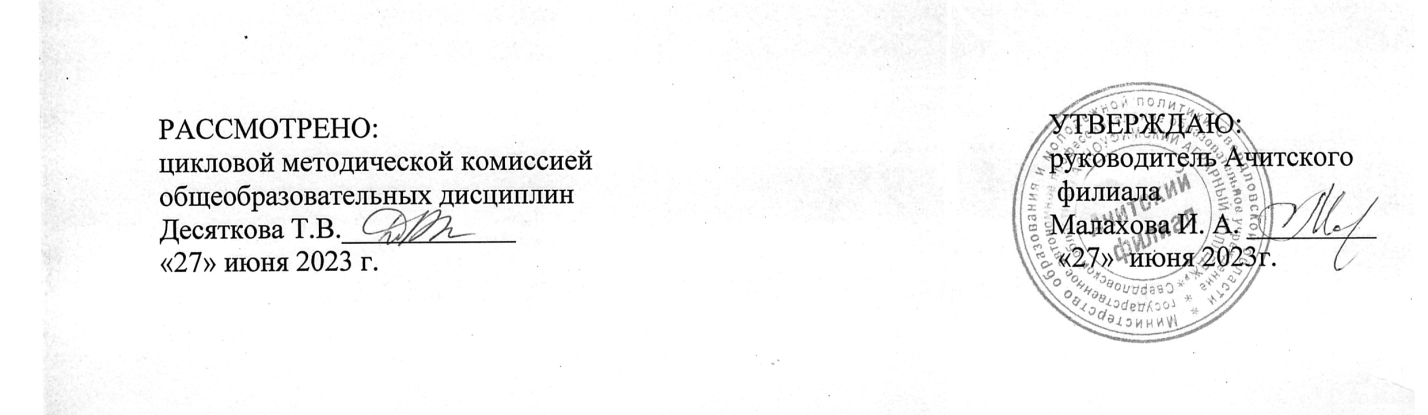 Код и наименование формируемых компетенцийПланируемые результаты освоения дисциплиныПланируемые результаты освоения дисциплиныКод и наименование формируемых компетенцийОбщиеДисциплинарныеОК 01. Выбирать способы решения задач профессиональной деятельности применительно к различным контекстамВ части трудового воспитания:- готовность к труду, осознание ценности мастерства, трудолюбие; - готовность к активной деятельности технологической и социальной направленности, способность инициировать, планировать и самостоятельно выполнять такую деятельность; - интерес к различным сферам профессиональной деятельности,Овладение универсальными учебными познавательными действиями: а) базовые логические действия:- самостоятельно формулировать и актуализировать проблему, рассматривать ее всесторонне; - устанавливать существенный признак или основания для сравнения, классификации и обобщения; В части трудового воспитания:- готовность к труду, осознание ценности мастерства, трудолюбие; - готовность к активной деятельности технологической и социальной направленности, способность инициировать, планировать и самостоятельно выполнять такую деятельность; - интерес к различным сферам профессиональной деятельности,Овладение универсальными учебными познавательными действиями: а) базовые логические действия:- самостоятельно формулировать и актуализировать проблему, рассматривать ее всесторонне; - устанавливать существенный признак или основания для сравнения, классификации и обобщения; - определять цели деятельности, задавать параметры и критерии их достижения;- выявлять закономерности и противоречия в рассматриваемых явлениях; - вносить коррективы в деятельность, оценивать соответствие результатов целям, оценивать риски последствий деятельности; - развивать креативное мышление при решении жизненных проблем б) базовые исследовательские действия:- владеть навыками учебно-исследовательской и проектной деятельности, навыками разрешения проблем; - выявлять причинно-следственные связи и актуализировать задачу, выдвигать гипотезу ее решения, находить аргументы для доказательства своих утверждений, задавать параметры и критерии решения; - анализировать полученные в ходе решения задачи результаты, критически оценивать их достоверность, прогнозировать изменение в новых условиях; - уметь переносить знания в познавательную и практическую области жизнедеятельности;- уметь интегрировать знания из разных предметных областей; - выдвигать новые идеи, предлагать оригинальные подходы и решения; - способность их использования в познавательной и социальной практикевладеть системой химических знаний, которая включает: основополагающие понятия (химический элемент, атом, электронная оболочка атома, s-, р-, d-электронные орбитали атомов, ион, молекула, валентность, электроотрицательность, степень окисления, химическая связь, моль, молярная масса, молярный объем, углеродный скелет, функциональная группа, радикал, изомерия, изомеры, гомологический ряд, гомологи, углеводороды, кислород- и азотсодержащие соединения, биологически активные вещества (углеводы, жиры, белки), мономер, полимер, структурное звено, высокомолекулярные соединения, кристаллическая решетка, типы химических реакций (окислительно-восстановительные, экзо-и эндотермические, реакции ионного обмена), раствор, электролиты, неэлектролиты, электролитическая диссоциация, окислитель, восстановитель, скорость химической реакции, химическое равновесие), теории и законы (теория химического строения органических веществ A.M. Бутлерова, теория электролитической диссоциации, периодический закон Д.И. Менделеева, закон сохранения массы), закономерности, символический язык химии, фактологические сведения о свойствах, составе, получении и безопасном использовании важнейших неорганических и органических веществ в быту ипрактической деятельности человека;- уметь выявлять характерные признаки и взаимосвязь изученных понятий, применять соответствующие понятия при описании строения и свойств неорганических и органических веществ и их превращений; выявлять взаимосвязь химических знаний с понятиями и представлениями других естественнонаучных предметов;- уметь использовать наименования химических соединений международного союза теоретической и прикладной химии и тривиальные названия важнейших веществ (этилен, ацетилен, глицерин, фенол, формальдегид, уксусная кислота, глицин, угарный газ, углекислый газ, аммиак, гашеная известь, негашеная известь, питьевая сода и других), составлять формулы неорганических и органических веществ, уравнения химических реакций, объяснять их смысл; подтверждать характерные химические свойства веществ соответствующими экспериментами и записями уравнений химических реакций;- уметь устанавливать принадлежность изученных неорганических и органических веществ к определенным классам и группам соединений, характеризовать их состав и важнейшие свойства; определять виды химических связей (ковалентная, ионная, металлическая, водородная), типы кристаллических решеток веществ; классифицировать химические реакции;- сформировать представления: о химической составляющей естественнонаучной картины мира, роли химии в познании явлений природы, в формировании мышления и культуры личности, ее функциональной грамотности, необходимой для решения практических задач и экологически обоснованного отношения к своему здоровью и природной среде;- уметь проводить расчеты по химическим формулам и уравнениям химических реакций с использованием физических величин, характеризующих вещества с количественной стороны: массы, объема (нормальные условия) газов, количества вещества; использовать системные химические знания для принятия решений в конкретныхOK 02. Использовать современные средства поиска, анализа и интерпретации информации, и информационные технологии для выполнения задач профессиональной деятельностиВ области ценности научного познания:- сформированность мировоззрения, соответствующего современному уровню развития науки и общественной практики, основанного на диалоге культур, способствующего осознанию своего места в поликультурном мире; - совершенствование языковой и читательской культуры как средства взаимодействия между людьми и познания мира; - осознание ценности научной деятельности, готовность осуществлять проектную и исследовательскую деятельность индивидуально и в группе;Овладение универсальными учебными познавательными действиями:в) работа с информацией:- владеть навыками получения информации из источников разных типов, самостоятельно осуществлять поиск, анализ, систематизацию и интерпретацию информации различных видов и форм представления;- создавать тексты в различных форматах с учетом назначения информации и целевой аудитории, выбирая оптимальную форму представления и визуализации;- оценивать достоверность, легитимность информации, ее соответствие правовым и морально-этическим нормам; - использовать средства информационных и коммуникационных технологий в решении когнитивных, коммуникативных и организационных задач с соблюдением требований эргономики, техники безопасности, гигиены, ресурсосбережения, правовых и этических норм, норм информационной безопасности; - владеть навыками распознавания и защиты информации, информационной безопасности личности;  - уметь планировать и выполнять химический эксперимент (превращения органических веществ при нагревании, получение этилена и изучение его свойств, качественные реакции на альдегиды, крахмал, уксусную кислоту; денатурация белков при нагревании, цветные реакции белков; проводить реакции ионного обмена, определять среду водных растворов, качественные реакции на сульфат-, карбонат- и хлорид-анионы, на катион аммония; решать экспериментальные задачи по темам "Металлы" и "Неметаллы") в соответствии с правилами техники безопасности при обращении с веществами и лабораторным оборудованием; представлять результаты химического эксперимента в форме записи уравнений соответствующих реакций и формулировать выводы на основе этих результатов;- уметь анализировать химическую информацию, получаемую из разных источников (средств массовой информации, сеть Интернет и другие);- владеть основными методами научного познания веществ и химических явлений (наблюдение, измерение, эксперимент, моделирование);- уметь проводить расчеты по химическим формулам и уравнениям химических реакций с использованием физических величин, характеризующих вещества с количественной стороны: массы, объема (нормальные условия) газов, количества вещества; использовать системные химические знания для принятия решений в конкретных жизненных ситуациях, связанных с веществами и их применениемOK 04. Эффективно взаимодействовать и работать в коллективе и командеготовность к саморазвитию, самостоятельности и самоопределению;-овладение навыками учебно-исследовательской, проектной и социальной деятельности;Овладение универсальными коммуникативными действиями:б) совместная деятельность:- понимать и использовать преимущества командной и индивидуальной работы;- принимать цели совместной деятельности, организовывать и координировать действия по ее достижению: составлять план действий, распределять роли с учетом мнений участников обсуждать результаты совместной работы;- координировать и выполнять работу в условиях реального, виртуального и комбинированного взаимодействия;осуществлять позитивное стратегическое поведение в различных ситуациях, проявлять творчество и воображение, быть инициативнымОвладение универсальными регулятивными действиями:г) принятие себя и других людей:- принимать мотивы и аргументы других людей при анализе результатов деятельности;- признавать свое право и право других людей на ошибки;- развивать способность понимать мир с позиции другого человека;уметь планировать и выполнять химический эксперимент (превращения органических веществ при нагревании, получение этилена и изучение его свойств, качественные реакции на альдегиды, крахмал, уксусную кислоту; денатурация белков при нагревании, цветные реакции белков; проводить реакции ионного обмена, определять среду водных растворов, качественные реакции на сульфат-, карбонат- и хлорид-анионы, на катион аммония; решать экспериментальные задачи по темам "Металлы" и "Неметаллы") в соответствии с правилами техники безопасности при обращении с веществами и лабораторным оборудованием; представлять результаты химического эксперимента в форме записи уравнений соответствующих реакций и формулировать выводы на основе этих результатовОК 07. Содействовать сохранению окружающей среды, ресурсосбережению, применять знания об изменении климата, принципы бережливого производства, эффективно действовать в чрезвычайных ситуацияхВ области экологического воспитания:- сформированность экологической культуры, понимание влияния социально-экономических процессов на состояние природной и социальной среды, осознание глобального характера экологических проблем;- планирование и осуществление действий в окружающей среде на основе знания целей устойчивого развития человечества; активное неприятие действий, приносящих вред окружающей среде; - умение прогнозировать неблагоприятные экологические последствия предпринимаемых действий, предотвращать их; - расширение опыта деятельности экологической направленности; - овладение навыками учебно-исследовательской, проектной и социальной деятельности;-сформировать представления: о химической составляющей естественнонаучной картины мира, роли химии в познании явлений природы, в формировании мышления и культуры личности, ее функциональной грамотности, необходимой для решения практических задач и экологически обоснованного отношения к своему здоровью и природной среде;- уметь соблюдать правила экологически целесообразного поведения в быту и трудовой деятельности в целях сохранения своего здоровья и окружающей природной среды; учитывать опасность воздействия на живые организмы определенных веществ, понимая смысл показателя предельной допустимой концентрацииПК 1.3. Производить восстановление деталей сельскохозяйственных машин и оборудованиясформированность экологической культуры, понимание влияния социально-экономических процессов на состояние природной и социальной среды, осознание глобального характера экологических проблем;- планирование и осуществление действий в окружающей среде на основе знания целей устойчивого развития человечества; активное неприятие действий, приносящих вред окружающей среде; - умение прогнозировать неблагоприятные экологические последствия предпринимаемых действий, предотвращать их; - расширение опыта деятельности экологической направленности.уметь планировать и выполнять химический эксперимент: проводить реакции ионного обмена, определять среду водных растворов, качественные реакции на сульфат-, карбонат- и хлорид-анионы, на катион аммония; решать экспериментальные задачи по темам "Металлы" и "Неметаллы") в соответствии с правилами техники безопасности при обращении с веществами и лабораторным оборудованием; представлять результаты химического эксперимента в форме записи уравнений соответствующих реакций и формулировать выводы на основе этих результатов.-сформировать представления: о химической составляющей естественнонаучной картины мира, роли химии в познании явлений природы, в формировании мышления и культуры личности, ее функциональной грамотности, необходимой для решения практических задач и экологически обоснованного отношения к своему здоровью и природной среде.ПК 2.1. Выполнять основную обработку и предпосевную подготовку почвы с заданнымиагротехническими требованиямисформированность экологической культуры, понимание влияния социально-экономических процессов на состояние природной и социальной среды, осознание глобального характера экологических проблем;- планирование и осуществление действий в окружающей среде на основе знания целей устойчивого развития человечества; активное неприятие действий, приносящих вред окружающей среде; - умение прогнозировать неблагоприятные экологические последствия предпринимаемых действий, предотвращать их; - расширение опыта деятельности экологической направленности.уметь планировать и выполнять химический эксперимент: проводить реакции ионного обмена, определять среду водных растворов, качественные реакции на сульфат-, карбонат- и хлорид-анионы, на катион аммония; решать экспериментальные задачи по темам "Металлы" и "Неметаллы") в соответствии с правилами техники безопасности при обращении с веществами и лабораторным оборудованием; представлять результаты химического эксперимента в форме записи уравнений соответствующих реакций и формулировать выводы на основе этих результатов.-сформировать представления: о химической составляющей естественнонаучной картины мира, роли химии в познании явлений природы, в формировании мышления и культуры личности, ее функциональной грамотности, необходимой для решения практических задач и экологически обоснованного отношения к своему здоровью и природной среде.ПК 2.2. Вносить удобрения с заданными агротехническими требованиями.сформированность экологической культуры, понимание влияния социально-экономических процессов на состояние природной и социальной среды, осознание глобального характера экологических проблем;- планирование и осуществление действий в окружающей среде на основе знания целей устойчивого развития человечества; активное неприятие действий, приносящих вред окружающей среде; - умение прогнозировать неблагоприятные экологические последствия предпринимаемых действий, предотвращать их; - расширение опыта деятельности экологической направленности.уметь планировать и выполнять химический эксперимент: проводить реакции ионного обмена, определять среду водных растворов, качественные реакции на сульфат-, карбонат- и хлорид-анионы, на катион аммония; решать экспериментальные задачи по темам "Металлы" и "Неметаллы") в соответствии с правилами техники безопасности при обращении с веществами и лабораторным оборудованием; представлять результаты химического эксперимента в форме записи уравнений соответствующих реакций и формулировать выводы на основе этих результатов.-сформировать представления: о химической составляющей естественнонаучной картины мира, роли химии в познании явлений природы, в формировании мышления и культуры личности, ее функциональной грамотности, необходимой для решения практических задач и экологически обоснованного отношения к своему здоровью и природной среде.ПК 2.6. Выполнять мелиоративные работысформированность экологической культуры, понимание влияния социально-экономических процессов на состояние природной и социальной среды, осознание глобального характера экологических проблем;- планирование и осуществление действий в окружающей среде на основе знания целей устойчивого развития человечества; активное неприятие действий, приносящих вред окружающей среде; - умение прогнозировать неблагоприятные экологические последствия предпринимаемых действий, предотвращать их; - расширение опыта деятельности экологической направленности.уметь планировать и выполнять химический эксперимент: проводить реакции ионного обмена, определять среду водных растворов, качественные реакции на сульфат-, карбонат- и хлорид-анионы, на катион аммония; решать экспериментальные задачи по темам "Металлы" и "Неметаллы") в соответствии с правилами техники безопасности при обращении с веществами и лабораторным оборудованием; представлять результаты химического эксперимента в форме записи уравнений соответствующих реакций и формулировать выводы на основе этих результатов.-сформировать представления: о химической составляющей естественнонаучной картины мира, роли химии в познании явлений природы, в формировании мышления и культуры личности, ее функциональной грамотности, необходимой для решения практических задач и экологически обоснованного отношения к своему здоровью и природной среде.Вид учебной работыОбъем часовОбъём образовательной программы дисциплины114Основное содержание88в том числе:Теоретическое обучение38Лабораторные занятия38Практические занятия2Контрольные работы10Профессионально-ориентированное содержание24в том числе:Теоретическое обучение14Практические занятияЛабораторные занятия10Промежуточная  аттестация: дифференцированный зачёт2№ учебного занятияНаименование разделов и темСодержание учебного материала, лабораторные и практические работы.Содержание учебного материала, лабораторные и практические работы.Объем часовФормируемые общие и профессиональные компетенции1.2.3.3.4.5.Раздел 1. Основы строения веществаРаздел 1. Основы строения веществаРаздел 1. Основы строения веществаРаздел 1. Основы строения веществаРаздел 1. Основы строения веществаРаздел 1. Основы строения вещества1.Строение атомов химических элементов Современная модель строения атома. Электронная конфигурация атома. Классификация химических элементов (s-, p-, d-элементы). Валентные электроны. Валентность.Современная модель строения атома. Электронная конфигурация атома. Классификация химических элементов (s-, p-, d-элементы). Валентные электроны. Валентность.2ОК 012.Природа химической связиЭлектронная природа химической связи. Электроотрицательность. Ковалентная связь, ее разновидности и механизмы образования (обменный и донорно-акцепторный). Ионная связь. Металлическая связь. Водородная связь. Межмолекулярные взаимодействия.Изотопы, основное и возбужденное состояние атома, гибридизация атомных орбиталей.Электронная природа химической связи. Электроотрицательность. Ковалентная связь, ее разновидности и механизмы образования (обменный и донорно-акцепторный). Ионная связь. Металлическая связь. Водородная связь. Межмолекулярные взаимодействия.Изотопы, основное и возбужденное состояние атома, гибридизация атомных орбиталей.2ОК 013.ПР 1  Составление электронно-графических формул элементов 1–4 периодовРешение заданий на использование химической символики и названий соединений по номенклатуре международного союза теоретической и прикладной химии и тривиальных названий для составления химических формул двухатомных соединений (оксидов, сульфидов, гидридов и т.п.) и других неорганических соединений отдельных классовРешение заданий на использование химической символики и названий соединений по номенклатуре международного союза теоретической и прикладной химии и тривиальных названий для составления химических формул двухатомных соединений (оксидов, сульфидов, гидридов и т.п.) и других неорганических соединений отдельных классов2ОК 014.Периодический закон и таблица Д.И. МенделееваПериодическая система химических элементов Д.И. Менделеева. Физический смысл Периодического закона Д.И. Менделеева. Закономерности изменения свойств химических элементов, образуемых ими простых и сложных веществ в соответствии с положением химического элемента в Периодической системе. Мировоззренческое и научное значение Периодического закона Д.И. Менделеева. Прогнозы Д.И. Менделеева. Открытие новых химических элементов.Решение практико-ориентированных теоретических заданий на характеризацию химических элементов «Металлические / неметаллические свойства, электроотрицательность и сродство к электрону химических элементов в соответствие с их электронным строением и положением в периодической системе химических элементов Д.И. Менделеева».Периодическая система химических элементов Д.И. Менделеева. Физический смысл Периодического закона Д.И. Менделеева. Закономерности изменения свойств химических элементов, образуемых ими простых и сложных веществ в соответствии с положением химического элемента в Периодической системе. Мировоззренческое и научное значение Периодического закона Д.И. Менделеева. Прогнозы Д.И. Менделеева. Открытие новых химических элементов.Решение практико-ориентированных теоретических заданий на характеризацию химических элементов «Металлические / неметаллические свойства, электроотрицательность и сродство к электрону химических элементов в соответствие с их электронным строением и положением в периодической системе химических элементов Д.И. Менделеева».2ОК 01, ОК 02Раздел 2. Химические реакцииРаздел 2. Химические реакцииРаздел 2. Химические реакцииРаздел 2. Химические реакцииРаздел 2. Химические реакцииРаздел 2. Химические реакции5.Типы химических реакцийКлассификация и типы химических реакций с участием неорганических веществ. Количественные отношения в химии. Основные количественные законы в химии и расчеты по уравнениям химических реакций. Моль как единица количества вещества. Молярная масса. Законы сохранения массы и энергии. Закон Авогадро. Молярный объем газов. Относительная плотность газов.Реакции комплексообразования с участием неорганических веществ (на примере гидроксокомплексов цинка и алюминия).Классификация и типы химических реакций с участием неорганических веществ. Количественные отношения в химии. Основные количественные законы в химии и расчеты по уравнениям химических реакций. Моль как единица количества вещества. Молярная масса. Законы сохранения массы и энергии. Закон Авогадро. Молярный объем газов. Относительная плотность газов.Реакции комплексообразования с участием неорганических веществ (на примере гидроксокомплексов цинка и алюминия).2ОК 016.Уравнения окисления-восстановления Степень окисления. Окислитель и восстановитель. Окислительно-восстановительные реакции в природе, производственных процессах и жизнедеятельности организмов. Окислительно-восстановительный потенциал среды. Составление и уравнивание окислительно-восстановительных реакций методом электронного баланса. Типичные неорганические окислители и восстановители. Электролиз растворов и расплавов солей. Теория электролитической диссоциации. Реакции ионного обмена. Составление реакций ионного обмена путем составления их полных и сокращенных ионных уравнений.Гидролиз солей. Значение гидролиза в биологических обменных процессах. Применение гидролиза в промышленности Степень окисления. Окислитель и восстановитель. Окислительно-восстановительные реакции в природе, производственных процессах и жизнедеятельности организмов. Окислительно-восстановительный потенциал среды. Составление и уравнивание окислительно-восстановительных реакций методом электронного баланса. Типичные неорганические окислители и восстановители. Электролиз растворов и расплавов солей. Теория электролитической диссоциации. Реакции ионного обмена. Составление реакций ионного обмена путем составления их полных и сокращенных ионных уравнений.Гидролиз солей. Значение гидролиза в биологических обменных процессах. Применение гидролиза в промышленности2ОК 017.ЛР 1 Реакции гидролизаЛабораторная работаЛабораторная работа2ОК 01, ОК 048.Контрольная работа 1 Строение вещества и химические реакцииКонтрольная работаКонтрольная работа2ОК 01Раздел 3.   Строение и свойства неорганических веществРаздел 3.   Строение и свойства неорганических веществРаздел 3.   Строение и свойства неорганических веществРаздел 3.   Строение и свойства неорганических веществРаздел 3.   Строение и свойства неорганических веществРаздел 3.   Строение и свойства неорганических веществ9.Классификация, номенклатура и строение неорганических веществКлассификация, номенклатура и строение неорганических веществПредмет неорганической химии. Взаимосвязь неорганических веществ. Классификация неорганических веществ. Простые и сложные вещества. Основные классы сложных веществ (оксиды, гидроксиды, кислоты, соли). Номенклатура и название неорганических веществ исходя из их химической формулы или составление химической формулы исходя из названия вещества по международной или тривиальной номенклатуре.Межмолекулярные взаимодействия. Кристаллогидраты. Агрегатные состояния вещества. Кристаллические и аморфные вещества. Типы кристаллических решеток (атомная, молекулярная, ионная, металлическая). Зависимость физических свойств вещества от типа кристаллической решетки. Причины многообразия веществ.Современные представления о строении твердых, жидких и газообразных веществ. Жидкие кристаллы2ОК 01ОК 0210.МеталлыМеталлыМеталлы. Общие физические и химические свойства металлов. Способы получения. Значение металлов и неметаллов в природе и жизнедеятельности человека и организмов. Коррозия металлов: виды коррозии, способы защиты металлов от коррозии2ОК 01ОК 02ОК 07 ПК 1.3.11.ЛР 2 Ознакомление со структурами серого и белого чугунаЛР 2 Ознакомление со структурами серого и белого чугунаЛабораторная работа2ОК 01 ОК 04   ПК 1.3.12.ЛР 3 Взаимодействие металлов с кислотамиЛР 3 Взаимодействие металлов с кислотамиЛабораторная работа2ОК 01 ОК 04   ПК 1.3.13.Неметаллы Неметаллы Неметаллы. Общие физические и химические свойства неметаллов. Типичные свойства металлов IY– YII групп. Классификация и номенклатура соединений неметаллов. Круговороты биогенных элементов в природе.2ОК 01ОК 02ОК 0714.ЛР 4 Взаимодействие кислот с оксидами металловЛР 4 Взаимодействие кислот с оксидами металловЛабораторная работа2ОК 01ОК 04ОК 0715.ЛР 5 Разложение нерастворимых основанийЛР 5 Разложение нерастворимых основанийЛабораторная работа2ОК 01ОК 04ОК 0716.ЛР 6 Изучение свойств амфотерных основанийЛР 6 Изучение свойств амфотерных основанийЛабораторная работа2ОК 01ОК 04ОК 0717.ЛР 7  Реакция замещения меди железом в растворе медного купоросаЛР 7  Реакция замещения меди железом в растворе медного купоросаЛабораторная работа2ОК 01ОК 04ОК 0718.ЛР 8  Испытание растворов кислот, щелочей, солей индикаторамиЛР 8  Испытание растворов кислот, щелочей, солей индикаторамиЛабораторная работа2ОК 01ОК 04ОК 0719.Производство неорганических веществ. Значение и применение в быту и на производствеПроизводство неорганических веществ. Значение и применение в быту и на производствеОбщие представления о промышленных способах получения химических веществ (на примере производства аммиака, серной кислоты).Черная и цветная металлургия. Практическое применение электролиза для получения щелочных, щелочноземельных металлов и алюминия. Стекло и силикатная промышленность. Проблема отходов и побочных продуктов2ОК 01ОК 04ОК 7ПК 1.3.20.Контрольная работа 2 Свойства неорганических веществКонтрольная работа 2 Свойства неорганических веществКонтрольная работа2ОК 01Раздел 4. Строение и свойства органических веществРаздел 4. Строение и свойства органических веществРаздел 4. Строение и свойства органических веществРаздел 4. Строение и свойства органических веществРаздел 4. Строение и свойства органических веществРаздел 4. Строение и свойства органических веществ21.Классификация, строение и номенклатура органических веществПредмет органической химии. Взаимосвязь неорганических и органических веществ.Химическое строение как порядок соединения атомов в молекуле согласно их валентности. Основные положения теории химического строения органических соединений А.М. Бутлерова. Углеродный скелет органической молекулы. Молекулярные и структурные (развернутые, сокращенные) химические формулы. Зависимость свойств веществ от химического строения молекул. Изомерия и изомеры (структурная, геометрическая (цис-транс-изомерия). Кратность химической связи.Понятие о функциональной группе. Принципы классификации органических соединений. Международная номенклатура и принципы номенклатуры органических соединенийПредмет органической химии. Взаимосвязь неорганических и органических веществ.Химическое строение как порядок соединения атомов в молекуле согласно их валентности. Основные положения теории химического строения органических соединений А.М. Бутлерова. Углеродный скелет органической молекулы. Молекулярные и структурные (развернутые, сокращенные) химические формулы. Зависимость свойств веществ от химического строения молекул. Изомерия и изомеры (структурная, геометрическая (цис-транс-изомерия). Кратность химической связи.Понятие о функциональной группе. Принципы классификации органических соединений. Международная номенклатура и принципы номенклатуры органических соединений2ОК 01ОК 0222.Предельные углеводородыПонятие об углеводородах. Особенности строения предельных углеводородов. Алканы как представители предельных углеводородов. Электронное и пространственное строение молекулы метана и других алканов. Гомологический ряд и изомерия парафинов. Нормальное и разветвленное строение углеродной цепи. Номенклатура алканов и алкильных заместителей. Физические свойства алканов. Алканы в природе. Горение метана как один из основных источников тепла в промышленности и быту. Свойства природных углеводородов, нахождение в природе и применение алканов.Понятие об углеводородах. Особенности строения предельных углеводородов. Алканы как представители предельных углеводородов. Электронное и пространственное строение молекулы метана и других алканов. Гомологический ряд и изомерия парафинов. Нормальное и разветвленное строение углеродной цепи. Номенклатура алканов и алкильных заместителей. Физические свойства алканов. Алканы в природе. Горение метана как один из основных источников тепла в промышленности и быту. Свойства природных углеводородов, нахождение в природе и применение алканов.2ОК 01ОК 0223.ЛР 9 Изготовление моделей молекул органических веществЛабораторная работаЛабораторная работа2ОК 01ОК 0224.Непредельные и ароматические углеводородыПолимеризация этилена как основное направление его использования. Горение ацетилена как источник высокотемпературного пламени для сварки и резки металлов. Бензол как представитель аренов. Развитие представлений о строении бензола. Современные представления об электронном и пространственном строении бензола. Образование ароматической π-системы. Гомологи бензола, их номенклатура, общая формула. Номенклатура для дизамещенных производных бензола: орто-, мета-,пара-расположение заместителей. Физические свойства. Бензол. Химические свойства бензола: горение, реакции замещения (галогенирование, нитрование). Применение бензола на основе свойствПолимеризация этилена как основное направление его использования. Горение ацетилена как источник высокотемпературного пламени для сварки и резки металлов. Бензол как представитель аренов. Развитие представлений о строении бензола. Современные представления об электронном и пространственном строении бензола. Образование ароматической π-системы. Гомологи бензола, их номенклатура, общая формула. Номенклатура для дизамещенных производных бензола: орто-, мета-,пара-расположение заместителей. Физические свойства. Бензол. Химические свойства бензола: горение, реакции замещения (галогенирование, нитрование). Применение бензола на основе свойств2ОК 01ОК 0225.ЛР 10 Получение этилена и изучение его свойствЛабораторная работаЛабораторная работа2ОК 01ОК 0226.Кислородсодержащие соединенияКислородсодержащие соединения (спирты и простые эфиры, фенолы, альдегиды и кетоны, карбоновые кислоты и их производные). Практическое применение этиленгликоля, глицерина, фенола. Применение формальдегида, ацетальдегида, уксусной кислоты. Мыла как соли высших карбоновых кислот.Кислородсодержащие соединения (спирты и простые эфиры, фенолы, альдегиды и кетоны, карбоновые кислоты и их производные). Практическое применение этиленгликоля, глицерина, фенола. Применение формальдегида, ацетальдегида, уксусной кислоты. Мыла как соли высших карбоновых кислот.2ОК 01ОК 0227.ЛР 11 Растворение глицерина в воде и взаимодействие с гидроксидом меди (II)Лабораторная работаЛабораторная работа2ОК 01,ОК 0428.ЛР 12 Получение и свойства карбоновых кислотЛабораторная работаЛабораторная работа2ОК 01ОК 0429.ЛР 13 Свойства уксусной кислоты , общие со свойствами минеральных кислотЛабораторная работаЛабораторная работа2ОК 01ОК 0430.Азотсодержащие соединенияАзотсодержащие соединения (амины и аминокислоты)Азотсодержащие соединения (амины и аминокислоты)2ОК 01ОК 0431.Биоорганические соединенияКлассификация углеводов. Моно-, ди- и полисахариды, представители каждой группы углеводов. Биологическая роль углеводов, их значение в жизни человека и общества. Окисление углеводов -источник энергии живых организмов.Области примекнения аминокислот.Классификация углеводов. Моно-, ди- и полисахариды, представители каждой группы углеводов. Биологическая роль углеводов, их значение в жизни человека и общества. Окисление углеводов -источник энергии живых организмов.Области примекнения аминокислот.2ОК 01ОК 0232.ЛР 14 Взаимодействие глюкозы и сахарозы с гидроксидом меди (II)Лабораторная работаЛабораторная работа2ОК 01,ОК 0433.Нуклеиновые кислотыНуклеиновые кислоты: состав и строение. Строение нуклеотидов. Состав нуклеиновых кислот (ДНК, РНК). Роль нуклеиновых кислот в жизнедеятельности организмов.Нуклеиновые кислоты: состав и строение. Строение нуклеотидов. Состав нуклеиновых кислот (ДНК, РНК). Роль нуклеиновых кислот в жизнедеятельности организмов.2ОК 01ОК 0234.Производство и применение органических веществ в промышленностиПроизводство органических веществ: производство метанола, переработка нефти. Полиэтилен как крупнотоннажный продукт химического производства. Применение этилена. Производство и применение каучука и резины. Синтетические и искусственные волокна, их строение, свойства. Практическое использование волокон. Синтетические пленки: изоляция для проводов, мембраны для опреснения воды, защитные пленки для автомобилей, пластыри, хирургические повязки. Новые технологии дальнейшего совершенствования полимерных материалов.Роль органической химии в решении проблем энергетической безопасности, в развитии медицины, создании новых материалов, новых источников энергии (альтернативные источники энергии).Производство органических веществ: производство метанола, переработка нефти. Полиэтилен как крупнотоннажный продукт химического производства. Применение этилена. Производство и применение каучука и резины. Синтетические и искусственные волокна, их строение, свойства. Практическое использование волокон. Синтетические пленки: изоляция для проводов, мембраны для опреснения воды, защитные пленки для автомобилей, пластыри, хирургические повязки. Новые технологии дальнейшего совершенствования полимерных материалов.Роль органической химии в решении проблем энергетической безопасности, в развитии медицины, создании новых материалов, новых источников энергии (альтернативные источники энергии).2ОК 01ОК 02ОК 7,ПК 1.3.35.Контрольная работа 3  Структура и свойства органических веществКонтрольная работаКонтрольная работа2ОК 01Раздел 5.  Кинетические и термодинамические закономерности протекания химических реакцийРаздел 5.  Кинетические и термодинамические закономерности протекания химических реакцийРаздел 5.  Кинетические и термодинамические закономерности протекания химических реакцийРаздел 5.  Кинетические и термодинамические закономерности протекания химических реакцийРаздел 5.  Кинетические и термодинамические закономерности протекания химических реакцийРаздел 5.  Кинетические и термодинамические закономерности протекания химических реакций36.Кинетические закономерности протекания химических реакцийХимические реакции. Классификация химических реакций: по фазовому составу (гомогенные и гетерогенные), по использованию катализатора (каталитические и некаталитические). Скорость реакции, ее зависимость от различных факторов: природы реагирующих веществ, концентрации реагирующих веществ, температуры (правило Вант-Гоффа), площади реакционной поверхности, наличия катализатора. Роль катализаторов в природе и промышленном производстве.Энергия активации. Активированный комплекс. Катализаторы и катализ. Роль катализаторов в природе и промышленном производствеХимические реакции. Классификация химических реакций: по фазовому составу (гомогенные и гетерогенные), по использованию катализатора (каталитические и некаталитические). Скорость реакции, ее зависимость от различных факторов: природы реагирующих веществ, концентрации реагирующих веществ, температуры (правило Вант-Гоффа), площади реакционной поверхности, наличия катализатора. Роль катализаторов в природе и промышленном производстве.Энергия активации. Активированный комплекс. Катализаторы и катализ. Роль катализаторов в природе и промышленном производстве2ОК 01ОК 0237.ЛР 15 Зависимость скорости реакции от площади соприкосновения реагирующих веществЛабораторная работаЛабораторная работа2ОК 01ОК 0238.ЛР 16 Определение зависимости скорости реакции от температурыЛабораторная работаЛабораторная работа2ОК 01ОК 0239.Термодинамические закономерности протекания химических реакций.Классификация химических реакций: по тепловому эффекту (экзотермические, эндотермические), по обратимости (обратимые и необратимые). Тепловые эффекты химических реакций. Термохимические уравнения. Обратимость реакций. Классификация химических реакций: по тепловому эффекту (экзотермические, эндотермические), по обратимости (обратимые и необратимые). Тепловые эффекты химических реакций. Термохимические уравнения. Обратимость реакций. 2ОК 01ОК 0240.ЛР 17 Определение зависимости скорости реакции от концентрации реагирующих веществЛабораторная работаЛабораторная работа2ОК 01, ОК 0441.Контрольная работа 4 Скорость химической реакции и химическое равновесиеКонтрольная работаКонтрольная работа2ОК 01,ОК 02Раздел 6. Дисперсные системыРаздел 6. Дисперсные системыРаздел 6. Дисперсные системыРаздел 6. Дисперсные системыРаздел 6. Дисперсные системыРаздел 6. Дисперсные системы42.Дисперсные системы и факторы их устойчивостиДисперсные системы. Коллоидные системы. Истинные растворы. Растворение как физико-химический процесс. Растворы. Способы приготовления растворов. Растворимость. Массовая доля растворенного вещества. Предельно допустимые концентрации и их использование в оценке экологической безопасности.Классификация дисперсных систем по составу. Строение и факторы устойчивости дисперсных систем. Распознавание истинных растворов, коллоидных растворов и грубодисперсных систем. Строение мицеллы. Рассеивание света при прохождении светового пучка через оптически неоднородную среду (эффекта Тиндаля)Дисперсные системы. Коллоидные системы. Истинные растворы. Растворение как физико-химический процесс. Растворы. Способы приготовления растворов. Растворимость. Массовая доля растворенного вещества. Предельно допустимые концентрации и их использование в оценке экологической безопасности.Классификация дисперсных систем по составу. Строение и факторы устойчивости дисперсных систем. Распознавание истинных растворов, коллоидных растворов и грубодисперсных систем. Строение мицеллы. Рассеивание света при прохождении светового пучка через оптически неоднородную среду (эффекта Тиндаля)2ОК 01ОК 02ОК 0743.ЛР 18  Исследование дисперсных системЛабораторная работаЛабораторная работа2ОК 01ОК 02ОК 0744.Контрольная работа 5 Дисперсные системыКонтрольная  работаКонтрольная  работа2ОК 01Раздел 7. Качественные реакции обнаружения неорганических и органических веществРаздел 7. Качественные реакции обнаружения неорганических и органических веществРаздел 7. Качественные реакции обнаружения неорганических и органических веществРаздел 7. Качественные реакции обнаружения неорганических и органических веществРаздел 7. Качественные реакции обнаружения неорганических и органических веществРаздел 7. Качественные реакции обнаружения неорганических и органических веществ45.Обнаружение неорганических катионов и анионовКачественные химические реакции, характерные для обнаружения неорганических веществ (катионов и анионов). Составление уравнений реакций обнаружения катионов I–VI групп и анионов, в т.ч. в молекулярной и ионной формах. Реакции обнаружения неорганических веществ в реальных объектах окружающей среды.Качественные химические реакции, характерные для обнаружения неорганических веществ (катионов и анионов). Составление уравнений реакций обнаружения катионов I–VI групп и анионов, в т.ч. в молекулярной и ионной формах. Реакции обнаружения неорганических веществ в реальных объектах окружающей среды.2ОК 01ОК 02 ОК 04.46.ЛР 19 Аналитические реакции анионовЛабораторная работаЛабораторная работа2ОК 01ОК 02 ОК 04.47.Обнаружение органических веществ отдельных классов с использованием качественных реакцийКачественные химические реакции, характерные для обнаружения отдельных классов органических соединений: фенолов, альдегидов, крахмала, уксусной кислоты, аминокислот и др.Денатурация белков при нагревании, цветные реакции белков.Составление качественных реакций обнаружения органических соединений отдельных классовКачественные химические реакции, характерные для обнаружения отдельных классов органических соединений: фенолов, альдегидов, крахмала, уксусной кислоты, аминокислот и др.Денатурация белков при нагревании, цветные реакции белков.Составление качественных реакций обнаружения органических соединений отдельных классов2ОК 01ОК 0248.ЛР 20 Качественные реакции на отдельные классы органических веществЛабораторная работаЛабораторная работа2ОК 01Профессионально-ориентированное содержание ( содержание прикладного модуля)Профессионально-ориентированное содержание ( содержание прикладного модуля)Профессионально-ориентированное содержание ( содержание прикладного модуля)Профессионально-ориентированное содержание ( содержание прикладного модуля)Профессионально-ориентированное содержание ( содержание прикладного модуля)Профессионально-ориентированное содержание ( содержание прикладного модуля)Раздел 8. Химия в быту и производственной деятельности человекаРаздел 8. Химия в быту и производственной деятельности человекаРаздел 8. Химия в быту и производственной деятельности человекаРаздел 8. Химия в быту и производственной деятельности человекаРаздел 8. Химия в быту и производственной деятельности человекаРаздел 8. Химия в быту и производственной деятельности человека49.Экологическая безопасностьЭкологическая безопасность последствий бытовой и производственной деятельности человека, связанная с переработкой веществ; поиск и анализ химической информации из различных источников (научная и учебно-научная литература, средства массовой информации, сеть Интернет и другие).Экологическая безопасность последствий бытовой и производственной деятельности человека, связанная с переработкой веществ; поиск и анализ химической информации из различных источников (научная и учебно-научная литература, средства массовой информации, сеть Интернет и другие).2ОК 01,ОК 02, ОК 07, ПК 1.3., ПК 2.1., ПК 2.2., ПК 2.6.    50.Химия для сельскохозяйственного производстваКейсы (с учетом будущей профессиональной деятельности) на анализ информации о производственной деятельности человека, связанной с переработкой и получением веществ, а также с экологической безопасностью. Защита кейса: Представление результатов решения кейсов (выступление с презентацией)Кейсы (с учетом будущей профессиональной деятельности) на анализ информации о производственной деятельности человека, связанной с переработкой и получением веществ, а также с экологической безопасностью. Защита кейса: Представление результатов решения кейсов (выступление с презентацией)2ОК 01,ОК 02, ОК 07, ПК 1.3., ПК 2.1., ПК 2.2., ПК 2.6.Раздел 9. Исследование и химический анализ объектов биосферыРаздел 9. Исследование и химический анализ объектов биосферыРаздел 9. Исследование и химический анализ объектов биосферыРаздел 9. Исследование и химический анализ объектов биосферыРаздел 9. Исследование и химический анализ объектов биосферыРаздел 9. Исследование и химический анализ объектов биосферы51.Основы лабораторной практики в профессиональных лабораторияхЛабораторная посуда и химические реактивы. Основные лабораторные операции. Лабораторное оборудование. Техника безопасности и правила работы (поведения) в лаборатории.Лабораторная посуда и химические реактивы. Основные лабораторные операции. Лабораторное оборудование. Техника безопасности и правила работы (поведения) в лаборатории.2ОК 01ОК 02ПК 1.3.ПК 2.1.ПК 2.2.ПК 2.6,52.Химический анализ проб водыКлассификация проб воды по виду и назначению, исходя из ее химического состава. Органолептические свойства (запах, прозрачность, цветность, мутность) воды. Кислотность и щелочность воды. рН среды и методы ее определения. Жесткость воды и методы ее определения. Сущность метода титрования. Виды жесткости воды (временная и постоянная). Жесткость воды как причина выпадения осадков или образования солеотложений, имеющих место в быту и на производстве.Состав солей, вызывающих жесткость воды. Химические процессы, устраняющие жесткость воды. Уравнения химических реакций, иллюстрирующих процессы, происходящие при устранении жесткости. Устранение временной жесткости бытовыми и химическими способами. Способы устранения постоянной жесткостиКлассификация проб воды по виду и назначению, исходя из ее химического состава. Органолептические свойства (запах, прозрачность, цветность, мутность) воды. Кислотность и щелочность воды. рН среды и методы ее определения. Жесткость воды и методы ее определения. Сущность метода титрования. Виды жесткости воды (временная и постоянная). Жесткость воды как причина выпадения осадков или образования солеотложений, имеющих место в быту и на производстве.Состав солей, вызывающих жесткость воды. Химические процессы, устраняющие жесткость воды. Уравнения химических реакций, иллюстрирующих процессы, происходящие при устранении жесткости. Устранение временной жесткости бытовыми и химическими способами. Способы устранения постоянной жесткости2ОК 01ОК 02ПК 1.3.ПК 2.1.ПК 2.2.ПК 2.6,53.ЛР 21 Определение рН воды и её кислотностиЛабораторная работа.Лабораторная работа.2ОК 01, ОК 02, ОК 04, ПК 2.1., ПК 2.2., ПК 2.654.Химический анализ проб почвыКлассификация почвы по её химическому составу, описание возможностей её применения. Требования к качеству почвы различного назначения. Описание особенностей использования почв в зависимости от типов, способы улучшения качества почв в зависимости от назначения. Области использования органических удобрений в зависимости от качественного состава. Описание органических удобрений и их применение в зависимости от состава почвы и её разновидности.Классификация почвы по её химическому составу, описание возможностей её применения. Требования к качеству почвы различного назначения. Описание особенностей использования почв в зависимости от типов, способы улучшения качества почв в зависимости от назначения. Области использования органических удобрений в зависимости от качественного состава. Описание органических удобрений и их применение в зависимости от состава почвы и её разновидности.2ОК 01, ОК 02, ОК 04, ПК 2.1., ПК 2.2., ПК 2.655.ЛР 22 Определение рН почвы с использование индикаторовЛабораторная работаЛабораторная работа2ОК 01,ОК 02,ОК 07, ПК 2.2., ПК 2.6.56.ЛР 23 Определение видов минеральных удобренийЛабораторная работаЛабораторная работа2ОК 01,ОК 02, ОК 04, ПК 2.2.57.Дифференцированный зачётТестовая работаТестовая работа2ОК 01ВСЕГО ЧАСОВ114ИЗ НИХ ЛАБОРАТОРНЫХ РАБОТ46Код и наименование формируемых компетенций Раздел/Тема Тип оценочных мероприятий ОК 01. Выбирать способы решения задач профессиональной деятельности применительно к различным контекстам Раздел 1. Темы: 1.1, 1.2.,1.3., 1.4.Раздел 2. Темы: 2.5., 2.6., 2.7., 2.8.Раздел 3. Темы: 3.9.,3.10., 3.11, 3.12, 3.13, 3.14.-3.18., 3.19.,3.20. Раздел 4. Темы :4.21.- 4.26., 4.27., 4.28.-4.30., 4.31., 4.32., 4.33., 4.34., 4.35Раздел 5. Темы: 5.36.- 5.39., 5.40.,5.41.Раздел 6. Темы: 6.42- 6.43.,6.44.Раздел 7. Темы: 7.45., 7.46., 7.47., 7.48., 7.49., 7.50., 7.51., 7.52., 7.53.,7.54., 7.55.,7.56.,7.57.устный опрос; фронтальный опрос;  оценка контрольных работ; наблюдение за ходом выполнения лабораторных работ; оценка выполнения лабораторных работ; оценка практических работ  (решения качественных, расчетных, профессионально ориентированных задач); оценка тестовых заданий; наблюдение за ходом выполнения индивидуальных проектов и оценка выполненных проектов; - оценка выполнения домашних самостоятельных работ; - наблюдение и оценка решения кейс-задач; - наблюдение и оценка деловой игры; - оценка выполнения интерактивных заданий-дифференцированный зачётОК 02. Использовать современные средства поиска, анализа и интерпретации информации и информационные технологии для выполнения задач профессиональной деятельности Раздел 1. Темы: 1.4.  Раздел 3. Темы: 3.9, 3.10.,3.13.Раздел 4. Темы :. 4.21- 4.26., 4.31., 4.33., 4.34. Раздел 5. Темы: 5.36.- 5.39, 5.41.Раздел 6. Темы: 6.42., 6.43.Раздел 7. Темы:. 7.45., 7.46., 7.47.,7.49,7.50.,7.51., 7.53., 7.54.,7.55.,7.56.устный опрос; фронтальный опрос;  оценка контрольных работ; наблюдение за ходом выполнения лабораторных работ; оценка выполнения лабораторных работ; оценка практических работ  (решения качественных, расчетных, профессионально ориентированных задач); оценка тестовых заданий; наблюдение за ходом выполнения индивидуальных проектов и оценка выполненных проектов; - оценка выполнения домашних самостоятельных работ; - наблюдение и оценка решения кейс-задач; - наблюдение и оценка деловой игры; - оценка выполнения интерактивных заданий-дифференцированный зачётОК 04. Эффективно взаимодействовать и работать в коллективе и команде  Раздел 2. Темы: 2.7.Раздел 3. Темы: 3.11, 3.12, 3.14-3.18., 3.19.Раздел 4. Темы : 4.27., 4.28., 4.29., 4.30., 4.32.Раздел 5. Темы: 5.40.Раздел 6. Темы: 6.42., 6.43..Раздел 7. Темы: 7.53., 7.54.,7.56 .устный опрос; фронтальный опрос;  оценка контрольных работ; наблюдение за ходом выполнения лабораторных работ; оценка выполнения лабораторных работ; оценка практических работ  (решения качественных, расчетных, профессионально ориентированных задач); оценка тестовых заданий; наблюдение за ходом выполнения индивидуальных проектов и оценка выполненных проектов; - оценка выполнения домашних самостоятельных работ; - наблюдение и оценка решения кейс-задач; - наблюдение и оценка деловой игры; - оценка выполнения интерактивных заданий-дифференцированный зачётОК 07. Содействовать сохранению окружающей среды, ресурсосбережению, применять знания об изменении климата, принципы бережливого производства, эффективно действовать в чрезвычайных ситуациях  Раздел 3. Темы: 3.10., 3.13., 3.14-3.18., 3.19.Раздел 4. Темы : 4.34.Раздел 7. Темы: 7.49.,7.50.,7.55.устный опрос; фронтальный опрос;  оценка контрольных работ; наблюдение за ходом выполнения лабораторных работ; оценка выполнения лабораторных работ; оценка практических работ  (решения качественных, расчетных, профессионально ориентированных задач); оценка тестовых заданий; наблюдение за ходом выполнения индивидуальных проектов и оценка выполненных проектов; - оценка выполнения домашних самостоятельных работ; - наблюдение и оценка решения кейс-задач; - наблюдение и оценка деловой игры; - оценка выполнения интерактивных заданий-дифференцированный зачётПК 1.3. Производить восстановление деталей сельскохозяйственных машин и оборудованияРаздел 3. Темы: 3.10, 3.13, 3.14-3.18., 3.19.Раздел 4. Темы : 4.34.Раздел 7. Темы: 7.49., 7.50.,7.55 ПК 2.1. Выполнять основную обработку и предпосевную подготовку почвы с заданными агротехническими требованиямиРаздел 3. Темы: 3.11, 3.12, 3.19.Раздел 4. Темы : 4.34.Раздел 7. Темы: 7.51., 7.52. ПК 2.2. Вносить удобрения с заданными агротехническими требованиями.Раздел 7. Темы: 7.49., 7.50., 7.51., 7.52., 7.53., 7.54., 7.55.,7.56. ПК 2.6. Выполнять мелиоративные работыРаздел 7. Темы: 7.49., 7.50., 7.51., 7.52., 7.53., 7.54.